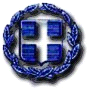 ΣΧΟΛΙΚΗ ΕΠΙΤΡΟΠΗ                                                           Ημερομηνία : 24-07-2013ΣΧΟΛΙΚΩΝ ΜΟΝΑΔΩΝ                                                 A.Π. : 271ΠΡΩΤΟΒΑΘΜΙΑΣ  ΕΚΠΑΙΔΕΥΣΗΣΔΗΜΟΥ ΔΙΟΝΥΣΟΥ                                             Κανάρη 3, Άνοιξη, ΤΚ 14569 ΤΗΛ: 2132139809, 2132139811FAX: 2108142421      e-mail: se1@dionysos.grΑΝΑΚΟΙΝΩΣΗΗ «Σχολική Επιτροπή Σχολικών Μονάδων Πρωτοβάθμιας Εκπαίδευσης του Δήμου Διονύσου» κατόπιν της υπ’ αριθμ. 23/2013 αποφάσεώς της καλεί όποιον/όποια ενδιαφέρεται να παράσχει προσφορά για την αναγόμωση των πυροσβεστήρων όλων των σχολικών μονάδων της αρμοδιότητάς της (25 στο σύνολο), η οποία προσφορά να περιέχει οπωσδήποτε τιμές για α) πυροσβεστήρες ξηράς κόνεως 6 kg, β) πυροσβεστήρες διοξειδίου άνθρακα CO2 5 kg, γ) πυροσβεστήρες διοξειδίου άνθρακα CO2 6 kg  και δ) πυροσβεστήρες ξηράς κόνεως 12 kg, καθώς και για ό,τι άλλο κρίνει ο κάθε προσφέρων/ουσα απαραίτητο. Η υποβολή των προσφορών θα γίνεται είτε δια χειρός στα Γραφεία της άνω Σχολικής Επιτροπής στην Άνοιξη, οδός Κανάρη αρ. 3, κατά τις εργάσιμες ημέρες και ώρες,  είτε δια αποστολής email στο se1@dionysos.gr για χρονικό διάστημα διάστημα επτά (7) εργάσιμων ημερών από της αναρτήσεως της παρούσης ανακοίνωσης, η οποία θα γίνει αυθημερόν. Η Πρόεδροςτης «Σχολικής Επιτροπής Σχολικών Μονάδων Πρωτοβάθμιας ΕκπαίδευσηςΔήμου Διονύσου»Λαμπρινή Μήλα